WARNING:  This product can expose you to chemicals including Diisononyl Phthalate (DINP), which is known to the State of California to cause cancer, and Cadmium, which is known to the State of California to cause birth defects or other reproductive harm.  For more information go to www. P65Warnings.ca.gov.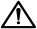 